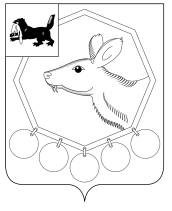 Контрольно-счетная палата муниципального образования «Баяндаевский район»«  12  » ноября  2013г.                                                                                                          № 23                           УТВЕРЖДАЮ                  председатель Контрольно-счетной палаты Дамбуев Ю.Ф. «____» __________ 2013 г.ОТЧЕТО РЕЗУЛЬТАТАХ КОНТРОЛЬНОГО МЕРОПРИЯТИЯ«Проверка целевого использования средств областного и районного бюджета, выделенных на возмещение транспортных расходов по завозу продукции в районы, приравненные к районам Крайнего Севера (наименование контрольного мероприятия)1.Основание для проведения контрольного мероприятия: Письмо прокурора Баяндаевского района от 08.11.2013г. №7-19.2.Предмет контрольного мероприятия: Средства, выделенные на  возмещение транспортных расходов по завозу продукции в районы, приравненные к районам Крайнего Севера.3. Объект (объекты) контрольного мероприятия: Баяндаевское потребительское общество.4. Срок проведения контрольного мероприятия: 8-12 ноября 2013г.5. Цели контрольного мероприятия: Проверка целевого использовании средств, выделенных на  возмещение транспортных расходов по завозу продукции в районы, приравненные к районам Крайнего Севера.6. Проверяемый период деятельности: 2012 год   	7. Краткая  характеристика  объекта проверки. Баяндаевское потребительское общество -  добровольное объединение граждан и юридических лиц, как правило, по территориальному признаку на основании членства путем объединения его членами имущественных паевых взносов для торговой, заготовительной, производственной деятельности в целях удовлетворения материальных и иных потребностей его членов.Баяндаевское потребительское общество в своей деятельности руководствуется Гражданским кодексом РФ, законом РФ «О потребительской кооперации в Российской Федерации», другими законами РФ и Уставом.Баяндаевское потребительское общество (далее – Общество)  является юридическим лицом – некоммерческой организацией.Полное наименование: Баяндаевское потребительское общество.Краткое наименование: Баяндаевское сельпо.Юридический адрес: 669120, Иркутская область Баяндаевский район   с. Баяндай, пер. Кооперативный, 5.Общество имеет следующие реквизиты: ИНН 8502003063 КПП 850201001, ОГРН 1048500608639.Проверка проведена в соответствии с Порядком взаимодействия между прокуратурой Баяндаевского района и контрольно-счетной палатой МО «Баяндаевский район» от 28.09.2009г.В ходе проверки были использованы и проанализированы ряд финансовых, бухгалтерских и отчетных документов по обоснованности расходов Баяндаевским потребительским обществом. Проверка проведена с ведома председателя Общества Ботороевой Татьяны Михайловны и главного бухгалтера Зиминой Анны Ивановны. В проверяемом периоде у Общества имелся расчетный счет №40204810200000000414  в ГРКЦ ГУ Банка России по Иркутской области.    	8. По результатам контрольного мероприятия установлено следующее:Законом Иркутской области от 11.12.2012г. №139-ОЗ (ред. от 30.04.2013г.) «Об областном бюджете на 2013 год и на плановый период 2014 и 2015 годов» муниципальному образованию «Баяндаевский район» предусмотрены субсидии, предоставляемые местным бюджетам из фонда софинансирования расходов Иркутской области (за счет средств областного бюджета) (далее – Субсидии) на частичное возмещение транспортных расходов юридических лиц и индивидуальных предпринимателей, осуществляющих розничную торговлю и доставку продовольственных товаров в сумме 121,5 тыс. руб. В Решении «О бюджете муниципального образования «Баяндаевский район» на 2013 год и плановый период 2014 и 2015 годов» от 25.12.2012г. №33/2 (ред. от 31.10.2013г.) на частичное возмещение транспортных расходов юридических лиц и индивидуальных предпринимателей, осуществляющих розничную торговлю и доставку продовольственных товаров предусмотрено 13,1 тыс.руб.	В соответствии с Постановление Правительства Иркутской области от 30.01.2012г. №15-пп (ред. от 22.07.2013г.) «О Порядке предоставления из областного бюджета местным бюджетам субсидий в целях софинансирования расходных обязательств по созданию условий для обеспечения поселений Иркутской области, входящих в состав муниципального района Иркутской области, услугами торговли» между муниципальным образованием «Баяндаевский район» и Баяндаевским потребительским обществом заключено Соглашение о предоставлении субсидий от 18.07.2013г.	За истекший период 2013 года в рамках предоставления субсидий на частичное возмещение транспортных расходов  Обществу было перечислено за счет средств областного бюджета 117737,17 руб., за счет средств местного бюджета – 13081,91 руб., итого 130819,08 руб.	Обществом был предоставлен отчет о выполнении плана доставки продовольственных товаров и фактически произведенных транспортных расходах за 9 месяцев 2013 года, согласно отчета транспортные расходы, подлежащие возмещению за счет субсидий составили 113035 руб. На сумму, отраженную в отчете Общества к проверке предоставлены накладные на продовольственные товары, а также путевые листы по подвозу товаров. В ходе проверки нецелевое использование средств не выявлено. Остаток средств субсидий на 4 квартал текущего года составил 17784,08 руб.  	9. Выводы:Денежные средства, выделенные на частичное возмещение транспортных расходов израсходованы результативно и эффективно. Первичная и отчетная документация подтверждает фактически произведенные расходы на доставку продовольственных товаров.Нецелевое использование денежных средств не выявлено.Председатель КСП МО «Баяндаевский район»                                                    Дамбуев Ю.Ф.Инспектор                                                                               Ходоева М.А.	